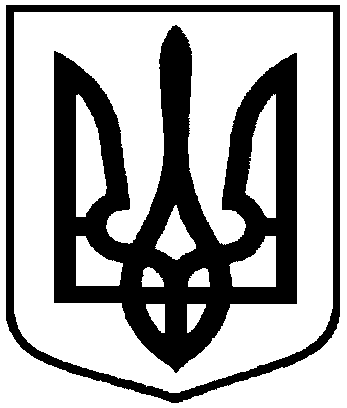 РОЗПОРЯДЖЕННЯМІСЬКОГО ГОЛОВИм. Суми 	На виконання розпорядження Кабінету Міністрів України від 23.08.2017 № 574-р «Про затвердження плану заходів із вшанування подвигу учасників Революції Гідності та увічнення пам’яті Героїв Небесної Сотні на період до 2020 року», розпорядження голови Сумської облдержадміністрації від 25.09.2017 № 547-ОД «Про заходи із вшанування подвигу учасників Революції Гідності та увічнення пам’яті Героїв Небесної Сотні в Сумській області на період до 2020 року», з метою гідного вшанування громадянської мужності учасників подій Революції Гідності у відстоюванні прав людини та європейського майбутнього України, їх відданості ідеалам свободи, справедливості, утвердження в державі демократичних цінностей, керуючись пунктом 20 частини 4 статті 42 Закону України «Про місцеве самоврядування в Україні»:Провести заходи щодо відзначення у 2020 році Дня Гідності та Свободи згідно з додатком 1. 2. Відділу з питань взаємодії з правоохоронними органами та оборонної роботи Сумської міської ради (Кононенко С.В.), Сумському відділу поліції           ГУНП в Сумській області (Кошелєв Є.В.), управлінню патрульної поліції в Сумській області ДПП (Калюжний О.О.) у межах повноважень забезпечити безпеку дорожнього руху, публічну безпеку та порядок під час проведення заходів.3. Департаменту фінансів, економіки та інвестицій Сумської міської ради (Липова С.А.) забезпечити фінансування із загального фонду Сумської міської ради по КПКВК 0210180 «Інша діяльність у сфері державного управління»  згідно з кошторисом (додаток 2).	4. Відділу бухгалтерського обліку та звітності Сумської міської ради (Костенко О.А.) провести відповідні розрахунки згідно з наданими документами.5. Контроль за виконанням даного розпорядження покласти на заступників міського голови згідно з розподілом обов’язків.Міський голова 		О.М. ЛисенкоКохан А.І. 700-561Розіслати: згідно зі спискомДодаток 1до розпорядження міського         голови                                       від  20.11.2020  № 317-Р ЗАХОДИ       щодо відзначення у 2020 році Дня Гідності та Свободи Директор департаменту комунікацій та інформаційної політики						               А.І. КоханДодаток 2до розпорядження міського головивід  20.11.2020  № 317-Р  Кошторис витратна організацію заходів щодо відзначення у 2020 роціДня Гідності та СвободиДиректор департаменту комунікацій та інформаційної політики						      А.І. КоханНачальник відділу організаційно-кадрової роботи					      А.Г. Антоненко Начальник відділу бухгалтерського обліку та звітності, головний бухгалтер                                                  О.А. КостенкоЛИСТ РОЗСИЛКИ розпорядження міського голови« Про відзначення у 2020 році Дня Гідності та Свободи»від  20.11.2020  № 317-Р  Про відзначення у 2020 році Дня Гідності та СвободиДиректор департаменту комунікацій та інформаційної політикиА.І. КоханНачальник відділу протокольної роботи та контролю Л.В. МошаНачальник відділу бухгалтерського обліку та звітності, головний бухгалтерО.А. КостенкоНачальник правового управлінняО.В. ЧайченкоКеруючий справами виконавчого комітетуЮ.А. Павлик№ з/ пНазва заходуДата та час проведенняМісце проведенняВідповідальні 1Покладання квітів до пам’ятного знаку загиблим у зоні АТО та могили О. Братушки21 листопада9:00Міське кладовище по вул. 20 років ПеремогиДепартамент комунікацій та інформаційної політики, відділ організаційно-ккадрової роботи,управління з господарських та загальних питань2Покладання квітів до пам’ятника Героям Небесної Сотні21 листопада9:20Сквер Героїв Небесної СотніДепартамент комунікацій та інформаційної політики, відділ організаційно-ккадрової роботи,управління з господарських та загальних питань3Проведення тематичних заходів із вшанування подвигу учасників Революції Гідності та увічнення пам’яті Героїв Небесної Сотні Протягом листопада Загальноосвітні  навчальні заклади, бібліотеки міста Управління освіти і науки, відділ культури4Підтримка в установленому чинним законодавством порядку громадських ініціатив щодо відзначення Дня Гідності та СвободиПротягом листопадаДепартамент комунікацій та інформаційної політики5Забезпечення проведення робіт з благоустрою та підтримання належного санітарного стану місць проведення заходів до 21 листопада Сквер Героїв Небесної Сотні, міське кладовище по вул. 20 років ПеремогиДепартамент інфраструктури міста, КП «Спецкомбінат»6Сприяння висвітленню в ЗМІ заходів до Дня Гідності та СвободиПротягом листопада Департамент комунікацій та інформаційної політики№ з/пСтатті витрат, передбачених за КПКВК 0210180 «Інша діяльність у сфері державного управління» на виконання міської «Програми фінансового забезпечення відзначення на території міста державних, професійних свят, ювілейних дат та інших подій на 2020-2021 роки» завдання 1. «Забезпечення виконання чинного законодавства щодо відзначення державних, професійних свят, ювілейних дат та пам’ятних днів державного, регіонального та місцевого значення»:«Придбання квіткової продукції для забезпечення покладань квітів»Розмір витрат, грн.КЕКВ 2210 «Предмети, матеріали, обладнання та інвентар»1Квіткова продукція3 400,00 грн.РАЗОМ:№з/пНазвапідприємства, установи, організаціїП.І.Б. керівникаЕлектронна адресаКіль-кість прим1Відділ бухгалтерського обліку та звітностіКостенко О.А.byh@smr.gov.ua12Департамент фінансів, економіки та інвестиційЛипова С.А.mfin@ smr.gov.ua13Департамент комунікацій та інформаційної політикиКохан А.І.inform@smr.gov.ua14Відділ взаємодії з правоохоронними органами та оборонної роботиКононенко С.В.vvpo@smr.gov.ua35 Відділ організаційно-кадрової роботиАнтоненко А.Г.org@smr.gov.ua16Управління освіти і наукиДанильченко А.М.osvita@smr.gov.ua17Департамент інфраструктури містаЯременко Г.І.dim@smr.gov.ua18Відділ культури Цибульська Н.О.kultura@smr.gov.ua19Управління з господарських та загальних питаньКоцур М.В.hozotdel@smr.gov.ua1